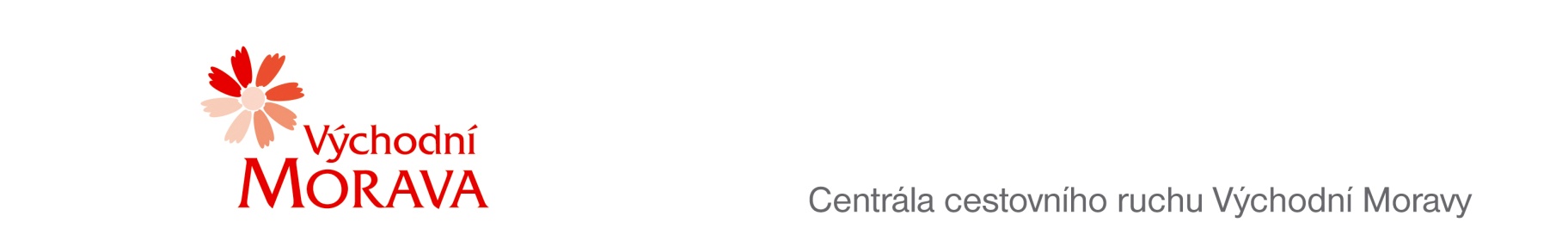 NAŠE ZNAČKA:	CCR025_2020-01VYŘIZUJE:	Iveta MahdalováTEL.:		XXXXXXXXXXXXXXXXXXE-MAIL:	XXXXXXXXXXXXXXXXXXZLÍN DNE:	4.5.2020Objednávka č. CCR025_2020-01Objednáváme u Vás podle platných zákonných směrnic o odběru, dodávce zboží a službách následující:Inzerce v časopise Apetit Image ve vydání červen 2020 dle závazné rezervace č. 2020-02237:½ strany – horizontálně1/6 stranyDohodnutá cena celkem:	50.000,- Kč bez DPH 
Termín vydání: 		červen 2020Fakturační údaje:	Centrála cestovního ruchu Východní Moravy, o.p.s.			J. A. Bati 5520, 761 90 Zlín			IČ: 27744485Bankovní spojení: Česká spořitelna, a.s.Číslo účtu: XXXXXXXXXXXXXXXXXXXXXX			Nejsme plátci DPH.S pozdravem……………………………………………….Mgr. Petra Psotková ředitelka